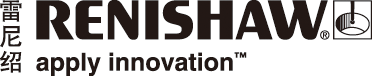 多维视角“论”拉曼作为世界领先的精密测量解决方案供应商，雷尼绍为提升拉曼光谱相关的分析测试技术、助力相关学科的高水平研究，更多了解仪器的优化应用和发展趋势，雷尼绍携手西安交通大学分析测试共享中心共同举办 “2019 拉曼光谱技术论坛”，于金秋十月在世界历史名城西安成功举办。此次论坛特邀嘉宾阵容强大，分别从中山大学、陕西师范大学、中科院兰州化物所、秦皇陵博物院和西安交通大学分析测试共享中心邀请而来的六位知名教授联手雷尼绍光谱产品部拉曼应用工程师，一同完成了此次论坛。论坛从拉曼光谱技术的不同应用领域、多维角度进行研讨：从原位拉曼、拉曼联用和扩展技术，文物颜料以及药物研究中的应用；到探究二维金属纳米粒子阵列及其增强拉曼效应以及研究DLC薄膜在极端工况下的擦磨损机理等多维拉曼应用和研究。提高了大型仪器设备的操作技能、极大提升拉曼光谱在各个应用领域的分析测试技术、助力相关学科的高水平研究。雷尼绍拉曼事业部高级应用工程师王志芳博士向大家介绍了雷尼绍公司的拉曼光谱联用技术和扩展技术的发展及应用。联用及扩展技术作为常规拉曼光谱技术的补充，使得材料分析更加快速、准确、深入。并且通过这些技术在当前热门的材料研究领域，包括二维材料、半导体材料等领域的一些应用案例，表明了拉曼光谱技术发展的前沿及进展。此外，雷尼绍拉曼事业部应用工程师徐媛向大家介绍了拉曼光谱成像技术在药物分析领域的应用。雷尼绍拉曼的LiveTrack™ 实时追焦功能和StreamLine™ Rapide超快速成像功能使得大面积成像在化学制药和生物制药领域的应用更为广泛。对比了拉曼成像技术和传统药物表征技术的差异以及优势，以案例的角度详细阐述了拉曼成像在药物晶型、制粒工艺、纳米生物医药等领域的应用。通过拉曼光谱的测量，可以鉴定药物的组分及分布、对药物及辅料晶型进行深入分析，对片剂及颗粒剂的制粒工艺进行推断分析。此次论坛让我们从拉曼光谱技术的原理功能、联用和应用、制样和测试技巧、结果分析方法等有更清晰更深入的认识，对拉曼应用的经典研究案例到未来的发展方向和研究热点等有多重角度和维度的学习和展望。详情请访问www.renishaw.com.cn-完-关于雷尼绍雷尼绍是世界领先的工程科技公司之一，在精密测量和医疗保健领域拥有专业技术。公司向众多行业和领域提供产品和服务 — 从飞机引擎、风力涡轮发电机制造，到口腔和脑外科医疗设备等。此外，它还在全球增材制造（也称3D打印）领域居领导地位，是英国唯一一家设计和制造工业用增材制造设备（通过金属粉末“打印”零件）的公司。雷尼绍集团目前在36个国家/地区设有80个分支机构，员工逾5,000人，其中3,000余名员工在英国本土工作。公司的大部分研发和制造均在英国本土进行，在截至2018年6月的2018财年，雷尼绍实现了
6.115亿英镑的销售额，其中95%来自出口业务。公司最大的市场为中国、美国、德国和日本。了解详细产品信息，请访问雷尼绍网站：www.renishaw.com.cn关注雷尼绍官方微信（雷尼绍中国），随时掌握相关前沿资讯：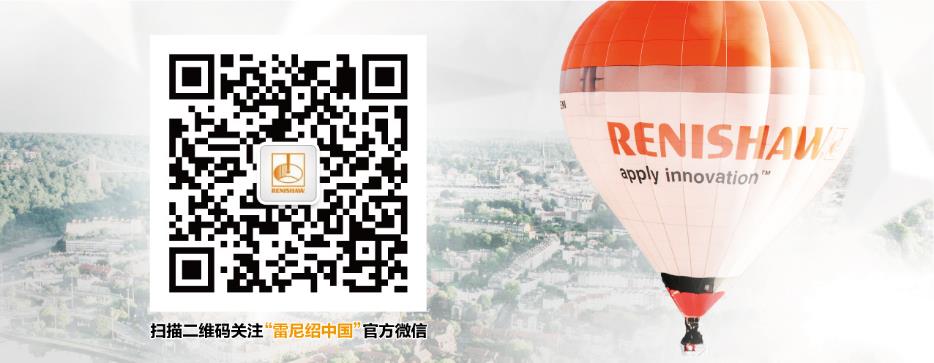 